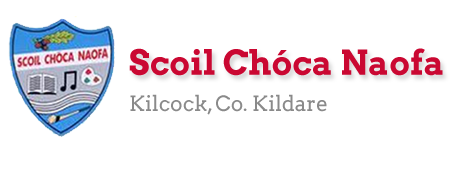 Work for Senior Infants Class : Week of Monday 20th April 2020Useful Websites for this week:  (supplemental work – if needed) Reading books:   https://www.oxfordowl.co.uk/for-home/find-a-book/library-page/?view=image&query=&type=book&age_group=Age+5-6&level=&level_select=&book_type=&series=# Practice dolch word lists – ask your child to read/write words. Extra English Resources: https://www.gillexplore.ie/gill-explore-resources/over-the-moon-senior-infants-skills-book?Chapters=0&ResourceTypes=11535 – There are lots of activities connected to our English work here unit 7.Contact Teacher: msbyrne@scoilchoca.ie  msmeehan@scoilchoca.ie EAL workTeacher :Ms WilsonNote:  SEN teachers have added work on to the teachers’ plan. Children can decide to do this work instead of something the teacher has assigned. It is not extra work. Also, we would be delighted if you could email on a picture of something that your child has done and is proud of so we can see their lovely work again! Contact EAL Teacher:   mswilson@scoilchoca.ieContact support teacher: msnidhalaigh@scoilchoca.ie MondayEnglish: https://www.gillexplore.ie/gill-explore-resources/over-the-moon-senior-infants-skills-book Drop down menu ‘All Rescource types’ then find Oral language and interactive resources. Click on Unit 7 and Interactive poem. Listen to and discuss ‘Maytime Magic’.Complete pg 95 in Skills Book. Maths: Addition using fingers/cubes/number line. Planet maths pg 83. Irish: https://www.seideansi.ie/naionain-mhora.php Revise Teaghlach Liam and new words from last week.P.E: Joe Wicks Youtube channelOther: Stay Safe Programme (see booklet). http://www.staysafe.ie/teachers_dlssp.htm – Topic 1 Lesson 3 Feeling Safe and unsafe. Complete worksheet 2 to accompany lesson. TuesdayEnglish: Skills Book – Page 96 (th sound).Maths: https://ie.ixl.com/math/sr-infants/add-two-numbers-sums-up-to-10 Topmarks site - addition sums practice.Irish: pg 38. New words leaba – bed, lampa – light, liathróid – ball, cuirtíní - curtainsP.E: Joe Wicks YouTube channelOther: Unlocking SESE: Pg. 56 Discussion of musical instruments. Make one or use imagination. Draw it. WednesdayEnglish: Skills book pg. 98 Capital LettersMaths: Planet Maths – discussion of seasons pg 84. Seasons song: https://www.youtube.com/watch?v=8ZjpI6fgYSYIrish: New words: lámha – hands, cósa- feet, srón – nose, béal - mouthP.E: Joe Wicks YouTube channelOther: BBC School Radio – Listen to nursery rhymes. Draw picture of your favourite one. https://www.bbc.co.uk/teach/school-radio/nursery-rhymes-songs-index/zhwdgwxThursdayEnglish: Phonics https://www.phonicsbloom.com/uk/game/list/phonics-games-phase-2Practice phase 2 phonics games with children (focusing on individual sounds)Maths: Planet Maths pg 85 – Days of the week. Irish: Bua Na Cainte B pg.39. Vocab (recap words yesterday) P.E: Joe Wicks YouTube channelOther: Unlocking SESE: Pg 57 – Discussion of plants/how do they grow? Draw picture of one type of plant. FridayEnglish: Sight words https://sightwords.com/sight-words/flash-cards/#1up Use this site to access sight word flashcards. Practice 10 from kindergarten set. Extension activity could be to call out word and child will write down. Maths: Telling the time. Introduce ‘o clock’ to children. Games on https://ie.ixl.com/math/sr-infants/match-analogue-clocks-and-times may help. Irish: Cula 4 – watch 10 minutes. P.E: Joe Wicks YouTube channelOther: PlaydoEAL – Senior InfantsEAL theme - Wild Animals.Try to name the common wild animals – lion, monkey, tiger, crocodile, gorilla, giraffe, zebra, rhinoceros etc.Look at photos / videos of wild animals on world book online website. (See below).  Draw your favourite wild animal.https://www.worldbookonline.com/wbel/#/contentWorld;category=wildanimalsSet up a twinkl account.  Membership is free. Read through the clues in the powerpoint below with your child.  Ask your child to guess which animal is described.https://www.twinkl.ie/resource/the-zoo-vet-what-am-i-animal-powerpoint-t-or-1114Read the story “The Zoo Vet” with your children.  Discuss the story.  Ask the children to draw or write one sentence about  their favourite part of the story.https://www.twinkl.ie/resource/the-zoo-vet-story-powerpoint-t-or-1117If you get a chance have a look at the webcams in Dublin Zoo this week.  The best time to see the elephants is between 10.30 am and 12.30 pm.  Tune in to see the penguins at 2.30 pm.https://www.dublinzoo.ie/animals/animal-webcams/